Spelling Zapper 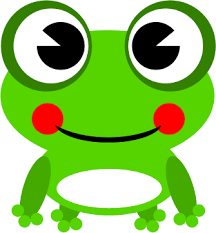  somesnowlikecardodarkzootheymoon